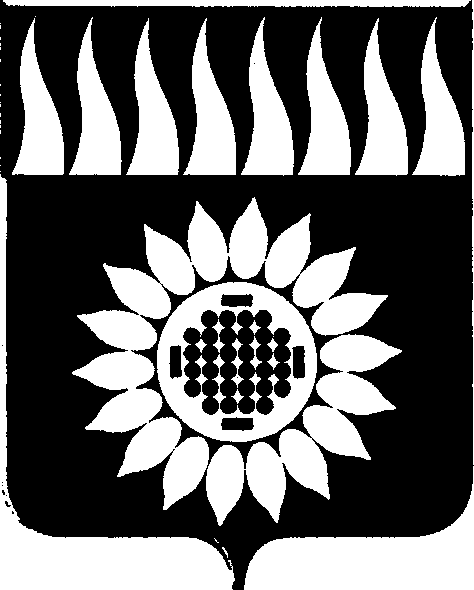 ГОРОДСКОЙ ОКРУГ ЗАРЕЧНЫЙД У М Ашестой созыв___________________________________________________________________________________________________ВОСЕМЬДЕСЯТ ТРЕТЬЕ ОЧЕРЕДНОЕ ЗАСЕДАНИЕР Е Ш Е Н И Е13.05.2021 № 32-Р Об отчете о результатах деятельности Главы городского округа Заречный и деятельности администрации городского округа Заречный за 2020 год    Заслушав отчет о результатах деятельности Главы городского округа Заречный и деятельности администрации городского округа Заречный за 2020 год, информацию о социально-экономическом положении городского округа, в том числе анализ и состояние отраслей экономики и социальной сферы городского округа, тенденции их развития, динамику процессов, информацию об исполнении поручений Думы городского округа Заречный, показатели оценки эффективности деятельности органов местного самоуправления городского округа Заречный, учитывая отсутствие серьезных сбоев в реализации органами местного самоуправления городского округа полномочий по решению вопросов местного значения, закрепленных за ними в Уставе городского округа  и отдельных переданных государственных полномочий,   на основании ст. ст. 25, 28 Устава городского округа Заречный, Положения о порядке подготовки и рассмотрения Думой городского округа Заречный ежегодного отчета о результатах деятельности Главы городского округа Заречный и деятельности администрации городского округа Заречный, утвержденного решением Думы от 30.03.2017 г. № 49-Р, Дума решила:	1. Признать деятельность Главы городского округа Заречный и деятельность администрации городского округа Заречный в 2020 году удовлетворительной.          2. Опубликовать прилагаемый отчет о результатах деятельности Главы городского округа Заречный и администрации городского округа Заречный за 2020 год в установленном порядке и разместить на официальном сайте городского округа Заречный.Председатель Думы городского округа                                        А.А. КузнецовПриложениек решению Думы от 13.05.2021 № 32-РОтчетГлавы городского округа Заречный Андрея Владимировича Захарцева о результатах его деятельности и деятельности 
администрации городского округа Заречный за 2020 годВведениеВ соответствии с Федеральным законом №131-ФЗ от 06.10.2003 «Об общих принципах организации местного самоуправления в Российской Федерации», решением Думы городского округа Заречный от 30.03.2017 № 49-Р «Об утверждении Положения о порядке подготовки и рассмотрения Думой городского округа Заречный ежегодного отчета Главы городского округа Заречный о результатах его деятельности, деятельности администрации городского округа Заречный» и Уставом городского округа Заречный подготовлен ежегодный отчёт о результатах деятельности Главы городского округа Заречный и администрации городского округа Заречный.В 2020 году деятельность Главы городского округа Заречный и администрации городского округа Заречный (далее – администрация) осуществлялась в соответствии с полномочиями администрации, закрепленными в Уставе городского округа Заречный, а также по направлениям, обозначенным в Указе Президента Российской Федерации от 07 мая 2018 года № 204 «О национальных целях и стратегических задачах Российской Федерации на период до 2024 года».Подводя итоги 2020 года, необходимо отметить влияние распространения новой коронавирусной инфекции (2019-nCOV) и вынужденных ограничительных мер, направленных на предотвращение ее распространения. В кратчайшие сроки были приняты решения, которые позволили сохранить стабильную социально-экономическую обстановку в городском округе. Была организована деятельность детских садов в режиме дежурных групп, что позволило предприятиям и организациям работать. Были созданы условия для перехода на дистанционное обучение в общеобразовательных организациях.Также были оказаны меры поддержки субъектам малого и среднего предпринимательства, социально ориентированным некоммерческим организациям, что повлияло на значительное снижение поступлений по налоговым и неналоговым доходам в местный бюджет.Для налаживания прямых коммуникаций с населением, для выполнения мероприятий, направленных на профилактику распространение новой коронавирусной инфекции, в городском округе Заречный с 29 марта 2020 года начал свою работу волонтерский штаб совместно с администрацией, ФБУЗ МСЧ – 32 ФМБА России, комплексным центром социального обслуживания населения «Забота», Управлением социальной политики № 10. За период работы штаба оказано 1730 услуг.Глава 1. Социально-экономическое развитиеНа территории городского округа Заречный осуществляют хозяйственную деятельность 652 организации и 880 индивидуальных предпринимателей.Промышленность. Объем отгруженных товаров собственного производства, выполненных работ и услуг организациями промышленного производства, не относящимися к субъектам малого предпринимательства, в целом по городскому округу составил 54 345,5 млн. руб. или 98,3% к соответствующему периоду 2019 года в том числе:- обеспечение электрической энергией, газом и паром; кондиционирование воздуха – 96,8%;- обрабатывающие производства – 121,0%;- добыча полезных ископаемых – в 1,7 раза.Строительство. В отчетном периоде объем работ, выполненных крупными и средними организациями, по виду деятельности «строительство» составил 480,8 млн. руб. или 69,9% к уровню 2019 года (в действующих ценах).В 2020 году в городском округе Заречный введено жилья общей площадью 23 952 м2 или 107,5% к уровню 2019 года, 72,7% общей площади введенных в эксплуатацию жилых домов построено индивидуальными застройщиками.Производство сельскохозяйственной продукции. Объем отгруженных товаров собственного производства по сравнению с 2019 годом снизился на 1,3%. Основным производителем сельскохозяйственной продукции на территории городского округа Заречный является ООО «Мезенское».Финансовые результаты деятельности организаций. Крупными и средними организациями городского округа Заречный в 2020 году получен положительный сальдированный финансовый результат (прибыль) в размере 809,9 млн. руб. или 157,5% к уровню прошлого года.Инвестиции в основной капитал. В 2020 году по крупным и средним организациям составили 2 471,1 млн. руб. или 113,4 % к уровню 2019 года в фактически действовавших ценах.Несмотря на распространение новой коронавирусной инфекции и вводимые ограничения есть предприятия, которые не только не прекратили свою инвестиционную деятельность, но и улучшили свои показатели по расширению производственных мощностей.По сравнению с прошлым годом наибольший рост инвестиций наблюдается по видам деятельности:- «обрабатывающие производства» - 2,0 раза;- «торговля оптовая и розничная, ремонт автотранспортных средств и мотоциклов» - 1,7 раза;- «транспортировка и хранение» - 2,5 раза;Источники финансирования инвестиций предприятий распределись следующим образом:- собственные средства – 79,0%;- привлеченные средства – 21,0%.Малое и среднее предпринимательство, потребительский рынокРеализация мер поддержки субъектов малого и среднего предпринимательства осуществляется в рамках муниципальной программы «Развитие малого и среднего предпринимательства в городском округе Заречный до 2024 года». В 2020 году финансирование составило 11 720,7 тыс. руб., в том числе 10 220,7 тыс. руб. на строительство муниципального индустриального парка, площадка № 1.Предоставлена субсидия Фонду поддержки малого предпринимательства городского округа Заречный на реализацию мероприятий по поддержке субъектов малого и среднего предпринимательства в сумме 1 369,00 тыс. рублей, два резидента получили компенсацию части затрат по оплате за аренду помещений в Бизнес – Инкубаторе в общей сумме 200,00 тыс. рублей.В целях снижения напряженности в связи с распространением новой коронавирусной инфекции в городском округе Заречный было принято постановление администрации от 27.04.2020 №349-П «О первоочередных мерах поддержки субъектов малого и среднего предпринимательства в городском округе Заречный, оказавшихся в зоне риска в связи с угрозой распространения новой коронавирусной инфекции (2019-nCoV)»:- предусмотрена отсрочка платежей по договорам на установку и эксплуатацию рекламных конструкций равными долями без начисления пеней, и уплаты арендных платежей за земли, государственная собственность на которые не разграничена, до 31 декабря 2021 года;- отменено начисление пеней и штрафных санкций до 31 декабря 2020 года за несвоевременное внесение арендной платы по договорам аренды муниципального имущества;- предоставлена отсрочка внесения платы по договорам, предусматривающим размещение нестационарного торгового объекта без проведения торгов до 30 ноября 2020 года, и платежей по договорам купли-продажи муниципального имущества, без начисления пеней.Решением Думы городского округа Заречный от 30.04.2020 №30-Р «О мерах поддержки субъектов малого и среднего предпринимательства, некоммерческих организаций» для субъектов МСП, включенных в Единый реестр субъектов малого и среднего предпринимательства, осуществляющих деятельность в отраслях российской экономики, в наибольшей степени пострадавших в условиях ухудшения ситуации в результате распространения новой коронавирусной инфекции (2019-nCoV), перечень которых утвержден постановлением Правительства Российской Федерации от 03.04.2020 № 434:- отменены авансовые платежи по земельному налогу в 2020 году;- освобождены от внесения арендной платы за земли, находящиеся в муниципальной собственности, за 1 и 2 кварталы 2020 года.Администрация оказывает всестороннее содействие работе организаций, образующих инфраструктуру поддержки предпринимательства.Важным направлением поддержки предпринимательства является консультационная и образовательная поддержка. В 2020 году Фондом поддержки малого предпринимательства городского округа Заречный (далее -  ФПМП ГО Заречный) оказаны консультационные услуги 49 субъектам малого и среднего предпринимательства, проведено 6 мероприятий для предпринимателей городского округа (семинары, в т.ч. в формате онлайн, мастер-классы). Общее число участников 133 человека.ФПМП ГО Заречный с 2019 года является представителем Свердловского областного Фонда поддержки предпринимательства в Южном округе (СОФПП). В 2020 году ФПМП ГО Заречный объединена вся инфраструктура поддержки предпринимательства на территории ГО Заречный: представительство СОФПП, бизнес-инкубатор и ФПМП ГО Заречный. Увеличилось количество предпринимателей, получивших консультацию о существующих инструментах поддержки, в 7 раз выросло количество выданных займов, реализован проект по развитию социально ориентированного предпринимательства совместно с ГК Росатом.В целях информирования субъектов малого и среднего предпринимательства на официальном сайте городского округа Заречный в разделе «экономика и финансы/малое и среднее предпринимательство» размещается информация о мерах поддержки субъектов предпринимательства.В сфере потребительского рынка осуществляют деятельность 246 хозяйствующих субъектов. На территории городского округа расположены 196 объектов торговли общей площадью 47 972,6 м2, в том числе: - 86 стационарных магазина торговой площадью 16 175 м2; - 6 торговых центров торговой площадью 18 458 м2; - 44 объекта нестационарной торговой сети площадью 1 045м2;- 41 объект в сфере общественного питания (3 158 посадочных мест) площадью 11 944,7 м2.В условиях распространения новой коронавирусной инфекции отрасль столкнулась с рядом серьезных проблем, напрямую повлиявших на деятельность предприятий. Изменение потребительского спроса, уменьшение покупательской способности, временная приостановка деятельности, работа в условиях повышенных санитарных требований стали серьезным испытанием для бизнеса. Розничная торговля и сфера оказания услуг были вынуждены адаптироваться к новым условиям ведения бизнеса. Предприятия питания стали развивать сервис доставки продукции, продажу продукции «на вынос», сохранив своего клиента. Большинство непродовольственных магазинов в период приостановки деятельности работали дистанционно, на доставку. Значительно увеличился оборот онлайн-торговли, открылись новые интернет-магазины на базе действующих объектов торговли.В связи с запретом проведения массовых мероприятий была приостановлена работа городских ярмарок.В 2020 году были открыты 8 новых объектов потребительского рынка:- 2 торговых предприятия общей площадью 1 012м2 (магазины «Монетка» и «Пятёрочка» в с. Мезенское);- 5 сезонных объектов общественного питания (на набережной Белоярского водохранилища); - 2 предприятия бытового обслуживания (прачечная и салон красоты);- 1 мини-пекарня с широким ассортиментом мучных и хлебобулочных изделий (ООО «Мякушка»). В 2020 году началось строительство еще 3 торговых объектов площадью более 1 000 м2.Показатель обеспеченности площадями стационарных торговых объектов в 2020 году превысил минимальный норматив обеспеченности населения площадью торговых объектов в 2,8 раза и составил 1 550 м2 на 1 тысячу жителей.Среднемесячная начисленная заработная плата работников крупных и средних предприятий в 2020 году составила 56 530,6 рублей, по сравнению с соответствующим периодом предыдущего года, выросла на 7,0%.Уровень среднемесячной заработной платы по видам деятельностиДемографическая ситуация Численность постоянного населения на 01.01.2021 по городскому округу Заречный, по предварительной оценке, составила 31 357 человек.Число родившихся в январе-декабре 2020 года в городском округе Заречный по сравнению с аналогичным периодом 2019 года сократилось на 1,2 %, число умерших увеличилось на 25,1%.Естественное и миграционное движение населенияРынок труда и занятость населения Среднесписочная численность работников на крупных и средних предприятиях и организациях по обследуемым видам экономической деятельности по сравнению с 2019 годом выросла на 1,1% и составила 9 390 человек. Наиболее высокие темпы прироста численности в организациях, осуществляющих деятельность в области информации и связи (2,1 раза).В структуре занятости стабильно наибольший удельный вес составляют работники, занятые в организациях, основными видами деятельности которых являются «обеспечение электрической энергией, газом и паром; кондиционирование воздуха» (34,2 %) и «образование» (14,2 %).Ограничения, связанные с распространением новой короновирусной инфекции, негативно сказались на показателях рынка труда городского округа Заречный.Численность безработных, официально зарегистрированных в органах службы занятости, на 01.01.2021 составила 589 человек (в 5,4 раза выше аналогичного периода прошлого года). Признано безработными и назначено пособие 1 054 гражданам.Уровень зарегистрированной безработицы на 01 января 2021 года составил 3,73%. (на 01.01.2020 – 0,7%).Глава 2. Осуществлении администрацией городского округа Заречный, иными подведомственными учреждениями полномочий по решению вопросов местного значения городского округа в 2020 году2.1. Исполнение бюджета городского округа и контроль за эффективным использованием бюджетных средств проводились в рамках бюджетной политики, направленной на соблюдение режима экономии бюджетных средств, достижения разумного баланса между возможностями бюджета и потребностями в расходах.Местным бюджетом исполнены все принятые Думой городского округа Заречный обязательства по предоставлению мер социальной поддержки различным категориям граждан.Бюджет городского округа Заречный на 2020 год и плановый период 2021-2022 годов был утвержден решением Думы городского округа Заречный от 19.12.2019 № 124 – Р «О бюджете городского округа Заречный на 2020 год и плановый период 2021-2022 годов».Общий объем доходов местного бюджета на 01.01.2020 был утвержден в сумме 1 423 275,9 тыс. рублей, в том числе:- налоговые и неналоговые доходы в сумме - 534 764,0 тыс. рублей;- объем безвозмездных поступлений от других бюджетов бюджетной системы Российской Федерации - 887 651,9 тыс. рублей;- объем прочих безвозмездных поступлений – 860,0 тыс. рублей.При уточнении бюджета в 2020 году налоговые и неналоговые доходы были уменьшены на 42 922,6 тыс. рублей, безвозмездные поступления увеличены на 236 212,5 тыс. рублей.Учитывая принятые изменения, доходы местного бюджета на 31.12.2020 определены в сумме 1 616 565,8 тыс. руб., в том числе налоговые и неналоговые доходы – 491 841,4 тыс. руб.Исполнение доходной части бюджета за 2020 год (с учетом безвозмездных поступлений) составило 1 619 226,6 тыс. рублей или 100,2% от годовых плановых показателей, в том числе: по налоговым и неналоговым доходам – 506 559,6 тыс. рублей (103% к годовым бюджетным назначениям).По сравнению с прошлым годом налоговых и неналоговых доходов за 2020 год поступило меньше на 23 400,8 тыс. рублей, что обусловлено введением ограничительных мероприятий в результате распространения новой коронавирусной инфекции и предоставлением льгот по оплате части налогов.В общем объеме налоговых и неналоговых доходов, налоговые доходы составили – 426 188,3 тыс. или 84,1%. Наибольший удельный вес в структуре занимают:- налог на доходы физических лиц, его доля составила – 68,9 %;- налоги на совокупный доход – 7,5 %;- доходы от использования имущества, находящегося в муниципальной собственности – 7,1 %Общий объем расходов бюджета городского округа Заречный на 2020 год был утвержден в сумме 1 886 723,51 тыс. рублей. Исполнение составило – 1 703 501,15 тыс. рублей или 90,3 %.Всего на реализацию девятнадцати муниципальных программ в 2020 году было направлено 1 600 863,20 тыс. рублей или 93,97 % от общего объема расходов.Расходы бюджета сохранили социальную направленность. Исполнение по отраслям социальной сферы составило 67,96 % от общего объема расходов или 1 157 792,82 тыс. рублей, из них на:- образование - 926 530,56 тыс. рублей (удельный вес в структуре расходов 54,4%);- культуру - 117 017,21 тыс. рублей (удельный вес в структуре расходов 6,9%);- социальную политику - 112 653,19 тыс. рублей (удельный вес в структуре расходов 6,6 %);- физическую культуру и спорт - 1 591,86 тыс. рублей (удельный вес в структуре расходов 0,1 %).В соответствии с Соглашением о реализации соглашений о сотрудничестве между Государственной Корпорацией по атомной энергии «Росатом» и Правительством Свердловской области № 1/1767-Д от 23.08.2011 и № 2 от 25.10.2012 за счет дополнительных налоговых отчислений от ГК «Росатом» в бюджете городского округа Заречный на 2020 год были предусмотрены денежные средства в сумме 516 393,0 тыс. руб. Фактически освоено в 2020 году – 384 288,4 тыс. рублей, оставшиеся средства планируется освоить в 2021 году.Бюджет городского округа Заречный за 2020 год исполнен с дефицитом в размере 84 274,6 тыс. рублей.Муниципальный долг по состоянию на 01 января 2021 года составил 7 904,7 тыс. рублей, в том числе по бюджетным кредитам от других бюджетов бюджетной системы РФ в размере 7 904,7 тыс. рублей.Просроченная кредиторская задолженность по состоянию на 1 января 2021 года отсутствует.В целях недопущения нарушений бюджетного законодательства РФ, Финансовым управлением ежедневно осуществляется контроль за расходованием бюджетных средств. Наряду с предварительным контролем осуществлялся внутренний муниципальный финансовый контроль путем проведения комплексных проверок.За 2020 год в финансово-бюджетной сфере проведено 3 плановых проверки в 3 учреждениях городского округа.Общий объем проверенных средств – 20 993,0 тыс. рублей.В сентябре 2020 года на основании обращения полиции МО МВД России «Заречный» от 02.09.2020 № 10006 проведена внеплановая проверка законности расходования денежных средств МКУ ГО Заречный «ДЕЗ» по муниципальным контрактам. Общий объем проверенных средств по заключенным контрактам – 2 149,6 тыс. рублей.По выполнению требований Федерального закона от 05 апреля 2013 года № 44-ФЗ «О контрактной системе в сфере закупок товаров, работ, услуг для обеспечения государственных и муниципальных нужд» проведено 6 плановых проверок в 6 учреждениях ГО Заречный.Общая сумма проверенных средств 550 586,6 тыс. рублей.В ходе проверок установлено, что муниципальными учреждениями при осуществлении закупок проведено 96 конкурентных процедур (аукционов, конкурсов и запроса котировок).Общая сумма начальных максимальных цен контрактов составила 193 141,3 тыс. рублей, заключено контрактов на сумму 175 069,9 тыс. рублей.Экономия по результатам проведенных процедур составила 18 071,4 тыс. рублей.2.2. Установление, изменение и отмена местных налогов и сборов городского округаВ 2020 году было принято 2 решения, касающихся установления и изменения местных налогов и сборов:- решение Думы городского округа Заречный от 26.03.2020 № 18-Р О внесении изменений в решение Думы от 31.10.2019 №105-Р «Об установлении налога на имущество физических лиц на территории городского округа Заречный». Из решения исключены слова (понятия) «предоставленных» и «дачного».- решение Думы городского округа Заречный от 26.11.2020 № 84-Р «Об установлении и введении в действие земельного налога на территории городского округа Заречный». Решением установлены налоговые ставки в соответствии с Налоговым кодексом, в связи с уменьшением кадастровой стоимости земельных участков на территории городского округа.По единому налогу на вмененный доход для отдельных видов деятельности в 2020 году действовало Решение Думы от 30.10.2008 № 139-Р «О введении на территории городского округа Заречный системы налогообложения в виде единого налога на вмененный доход для отдельных видов деятельности». С 01.01.2021 на территории Российской Федерации отменен специальный налоговый режим - система налогообложения в виде единого налога на вмененный доход для отдельных видов деятельности.Постановлением администрации ГО Заречный от 07.09.2020 № 671-П утверждены результаты оценки эффективности предоставленных налоговых льгот за 2019 год на территории ГО Заречный.По земельному налогу предоставлены льготы следующим категориям: 1) многодетные семьи, пенсионеры по старости, неработающие инвалиды 1 и 2 группы, не достигшие пенсионного возраста - для оказания поддержки социально незащищенных слоев населения, повышения уровня жизни указанных категорий (1 636 чел., сумма предоставленной льготы – 755 тыс. рублей);2) муниципальные учреждения городского округа Заречный – оптимизация расходов бюджета – исключение встречных финансовых потоков в бюджете ГО (сумма предоставленной льготы – 18 606 тыс. рублей);2.3. Владение, пользование и распоряжение имуществом, находящимся в муниципальной собственности городского округаВ 2020 году были получены доходы от использования муниципального имущества в сумме 35 939,0 тыс. рублей, в том числе от аренды муниципального имущества – 24 888,0 тыс. рублей. (43 действующих договора), земельных участков (государственная собственность на которые не разграничена и находящихся в муниципальной собственности) – 8 877,4 тыс. рублей (542 действующих договора), платы за наем жилых помещений – 2 173,6 тыс. рублей.Доходы от продажи муниципального имущества – 3 452,7 тыс. рублей, продажи земельных участков (государственная собственность на которые не разграничена) – 1 163,2 тыс. рублей.Заключено 18 дополнительных соглашений по освобождению арендаторов – субъектов малого и среднего предпринимательства, оказавшихся в зоне риска в связи с угрозой распространения новой короновирусной инфекции, от внесения арендной платы за 1 и 2 кварталы 2020 года за земельные участки, находящиеся в собственности городского округа. Трем субъектам направлены уведомления о возможности получения отсрочки внесения платежей по договорам купли-продажи.В целях реализации преимущественного права выкупа арендуемого имущества, в соответствии с Прогнозным планом (перечнем) приватизации муниципального имущества городского округа Заречный на 2020 год, утвержденным решением Думы городского округа Заречный от 13.08.2020 № 54-Р с субъектами малого и среднего предпринимательства заключено 3 договора купли – продажи недвижимого имущества с рассрочкой платежа на срок 5 лет.В части осуществления полномочий по распоряжению муниципальным имуществом заключено 7 новых договоров аренды муниципального имущества в т.ч. по результатам аукционных процедур, 2 дополнительных соглашения к договору аренды с ООО «Энергоплюс», по которым передано на обслуживание еще 14 объектов электроснабжения, ранее бывших бесхозяйными.Систематически осуществляется контроль за поступлением арендной платы, поступлением платы по договорам купли - продажи, заключенным с рассрочкой платежа, ведется претензионная работа с лицами, имеющими задолженность по арендной плате, работа по начислению пени за просрочки платежей. В течение года проведена сверка расчетов по 20 договорам аренды муниципального имущества, направлено 17 уведомлений о необходимости погашения задолженности по арендной плате.Проведенные мероприятия по контролю за поступлениями доходов в бюджет городского округа Заречный от использования муниципального имущества способствовали достижению плановых показателей по сбору платежей от аренды имущества в размере 102,03 % планового значения, от продажи муниципального имущества в размере 114,26 % планового значения.В рамках мероприятий по управлению муниципальным имуществом проводились инвентаризационно-технические и кадастровые работы.В 2020 году было зарегистрировано право муниципальной собственности на 34 бесхозяйных объекта недвижимого имущества, выявлено и поставлено на учет в качестве бесхозяйных 13 объектов недвижимого имущества (тепловые, газовые, электрические сети, расположенные на территории ГО Заречный). В рамках проведения земельного контроля в 2020 году проведена 1 плановая выездная проверка. При проведении проверки нарушений земельного законодательства не выявлено. В связи с распространением новой короновирусной инфекции, были исключены проверки двух юридических лиц, запланированные на 2020 год.Проведены пять внеплановых выездных проверок в отношении физических лиц, составлено 5 актов муниципального земельного контроля, которые направлены в орган государственного контроля (Межмуниципальный отдел по Асбестовскому и Заречному городским округам Управления Росреестра по Свердловской области) для рассмотрения.В течение 2020 года работа по выявлению неучтенных объектов недвижимости и земельных участков на территории городского округа Заречный осуществлялась с учетом ограничительных мер. Проведено 27 рейдовых обследований земельных участков.В части осуществления полномочий в области земельных отношений по результатам аукционов было заключено 7 новых договоров аренды земельных участков.В части однократного бесплатного предоставления земельных участков в собственность льготным категориям граждан в 2020 году предоставлено 16 земельных участков (за период с начала реализации с 2010 года – 393) многодетным семьям для индивидуального жилищного строительства. По состоянию на 31.12.2020 в очередь включено 657 заявителей.В 2020 году функционировало 26 муниципальных учреждений, в том числе 17 казенных, 4 автономных и 5 бюджетных.В реестр муниципальных предприятий городского округа включено 5 предприятий, 4 из которых осуществляли финансово-хозяйственную деятельность в 2020 году.В состоянии ликвидации находится ЗМУП «Аптека «Вита-Фарм», завершение процедуры ликвидации во 2 квартале 2021 года.В процедуре банкротства (конкурсное производство) находится МУП ГО Заречный «Теплоснабжение». Завершение конкурсного производства запланировано на 2021-2022 гг.2.4. На исполнение мероприятий в области архитектуры и градостроительства в рамках муниципальной программы «Реализация мероприятий в области градостроительной деятельности в городском округе Заречный до 2024 года» направлено 1 098,3 тыс. руб. на обеспечение информационной системы градостроительной деятельности городского округа Заречный, приобретение оборудования, проведение работ по проектам планировки и межевания, изготовление схем расположения земельных участков, постановка на кадастровый учет.По итогам 2020 года:- выполнены землеустроительные работы по установлению границ территориальных зон с внесением сведений в Единый государственный реестр недвижимости;- подготовлено 60 градостроительных планов земельных участков;- выдано 15 разрешений на строительство, реконструкцию объектов, 165 уведомлений о соответствии указанных параметров при планируемом строительстве индивидуального жилья;- введено в эксплуатацию 15 объектов, выдано 85 уведомлений о соответствии построенных объектов индивидуального жилья;- переданы в Росреестр материалы по 27 объектам капитального строительства для постановки на государственный кадастровый учет, из них по 22 объектам индивидуального жилищного строительства для оформления прав собственности;- составлено 4 акта освидетельствования проведения работ по строительству объектов индивидуального жилищного строительства с привлечением материнского капитала;- переведено 1 жилое (нежилое) помещения в нежилое (жилое) помещение, принят после перевода и выдан 1 акт приемки;- выдано 26 решений о согласовании переустройства и (или) перепланировки жилого (нежилого) помещения; - выдано 18 актов приемки в эксплуатацию после перепланировки и (или) переустройства жилого (нежилого) помещения;- подготовлено 136 постановлений о присвоении адресов объектам недвижимости, в том числе земельным участкам, данные сведения занесены в Федеральную информационную адресную систему (ФИАС);- по запросу Управления Росреестра проведена инвентаризация нахождения объектов капитального строительства в границах соответствующих земельных участков в отношении 1 345 объектов.Продолжены работы по сопровождению и технической поддержке информационной системы обеспечения градостроительной деятельности.2.5. Обеспечение проживающих в городском округе и нуждающихся в жилых помещениях малоимущих граждан жилыми помещениями, организация строительства и содержания муниципального жилищного фонда, создание условий для жилищного строительства, осуществление муниципального жилищного контроля, а также иных полномочий органов местного самоуправления в соответствии с жилищным законодательствомПо состоянию на 01.01.2020 было признано нуждающимися в улучшении жилищных условий и включено в список очередности на получение жилых помещений по договору социального найма 356 семей.В 2020 году из муниципального жилищного фонда предоставлено жилое помещение по договору социального найма жилого помещения 1 семье общей площадью 39,3 м2.В списке молодых семей, признанных в установленном порядке нуждающимися в улучшении жилищных условий - участниками мероприятий по обеспечению жильем молодых семей, состоит 10 семей.В соответствии с муниципальной программой «Обеспечение жильем молодых семей на территории городского округа Заречный до 2024 года» в 2020 году получили социальные выплаты 3 молодые семьи. Объем финансирования за счет бюджетов всех уровней программного мероприятия для предоставления молодым семьям социальных выплат составил –2 973,74 тыс. руб., 3 молодые семьи приобрели жилые помещения общей площадью 191,6 м2.В списке граждан, имеющих право на обеспечение жильем в соответствии с Федеральным законом от 12 января 1995 года № 5-ФЗ «О ветеранах», вставших на учет до 01.01.2005, состоит 12 семей.В 2020 году 2 семьи из категории ветеранов боевых действий получили свидетельства на единовременную денежную выплату на строительство или приобретение жилого помещения. Сумма выплат составила 1855,40 тыс. руб. и ими приобретены жилые помещения общей площадью – 104,7 м2.В списке многодетных семей, состоящих на учете в качестве нуждающихся в жилых помещениях по городскому округу Заречный, состоит 12 семей. В 2020 году улучшили свои жилищные условия 2 многодетные семьи. Сумма предоставленной субсидии составила 2259,50 тыс. руб. за счет средств областного бюджета в рамках государственной программы «Реализация основных направлений государственной политики в строительном комплексе Свердловской области до 2024 года».По мероприятию «Выполнение государственных обязательств по обеспечению жильем категорий граждан, установленных федеральным законодательством», из категории «вынужденные переселенцы» получили Государственные жилищные сертификаты 2 семьи, сумма субсидии составила 3492,39 тыс. рублей, приобретены жилые помещения общей площадью 63,3 м2. На 01.01.2021 все семьи вынужденных переселенцев обеспечены жилыми помещениями.В целях привлечения специалистов в городской округ Заречный предоставляются жилые помещения работникам бюджетной сферы, в том числе медицинским работникам. В 2020 году указанным категориям предоставлено 12 жилых помещений по договорам найма специализированного жилищного фонда и 2 жилых помещения по договору коммерческого найма.В 2020 году передано 13 жилых помещений в безвозмездную собственность граждан и заключены договоры приватизации. Общая площадь приватизированных жилых помещений составила 441,8 м2.В городском округе Заречный в 2020 году деятельность по управлению жилищным фондом осуществляли 7 управляющих компаний – ООО «ДЕЗ», ООО «Викинг», ООО УК «Ленинградская», ООО «ФРЗ ЖКХ», МУП ГО Заречный «Единый город», ООО «УК Малиновка», ООО «УК Партнер» в управлении которых находится 206 многоквартирных дома, что составляет 75 %. В непосредственном управлении жителей находится МКД № 11 по ул. Санаторная с. Мезенское. В городском округе действуют 14 ТСЖ, которые объединяют 68 многоквартирных домов, что составляет 25% от общего числа многоквартирных домов.В настоящее время степень износа многоквартирных жилых домов городского округа Заречный составляет около 40%. Несмотря на незначительный показатель износа жилищного фонда, некоторые дома по своему фактическому техническому состоянию нуждаются в проведении тех или иных видов работ капитального ремонта.В соответствии с краткосрочным планом реализации региональной программы капитального ремонта в 2020 году был проведен капитальный ремонт общего имущества в трех многоквартирных домах городского округа Заречный общей площадью 1 600 кв.м. Выполнены работы по ремонту крыш с утеплением чердака, систем холодного, горячего водоснабжения, систем водоотведения, теплоснабжения, электроснабжения (д. Курманка, ул. Юбилейная, 2, 3, 4.)Реализованы мероприятия по замене 3 лифтов в многоквартирных домах.Подготовка к отопительному периоду проведена в соответствии с Планом мероприятий по подготовке жилищного фонда, объектов социального, культурного, бытового назначения и коммунального хозяйства городского округа Заречный к работе в осенне-зимний период 2020-2021 годов, утвержденным постановлением администрации городского округа Заречный от 02.06.2020 
№ 394-П.Составлены и подписаны акты проверки и паспорта готовности к отопительному периоду 2020/2021 годов для потребителей тепловой энергии. Готовность потребителей тепловой энергии (жилищный фонд, объекты социального, культурного и бытового назначения) составила 100%.Активно функционирует Государственная информационная система жилищно-коммунального хозяйства (ГИС ЖКХ), позволяющая получать полную и актуальную информацию об управляющих многоквартирными домами организациях, выполняемых работах по содержанию и ремонту многоквартирных домов, начислениях за жилищные и коммунальные услуги и другое. Средний процент размещения поставщиками информации в ГИС ЖКХ на территории городского округа Заречный составил 87%. Муниципальный жилищный контроль Плановые проверки юридических лиц и индивидуальных предпринимателей в 2020 году не проводились. В связи с отсутствием обращений, жалоб граждан на нарушение их прав и законных интересов внеплановые проверки также не проводились.2.6. Организация в границах городского округа электро-, тепло-, газо- и водоснабжения населения, водоотведения, снабжения населения топливом в пределах полномочий, установленных законодательством Российской ФедерацииВ целях повышения эффективности деятельности в сфере жилищно-коммунального хозяйства постановлением администрации городского округа Заречный от 14.11.2019 № 1135-П была утверждена муниципальная программа «Обеспечение функционирования жилищно-коммунального хозяйства и повышение энергетической эффективности в городском округе Заречный до 2026 года», на реализацию которой было предусмотрено 115 716,3 тыс. рублей. Фактически было использовано 98 627,5 тыс. рублей, что составляет 85,2 % от запланированной суммы. В рамках указанной программы в 2020 году были проведены мероприятия по ремонту автоматики, замене котлов, установке теплообменных аппаратов и ремонту узлов учета газа в котельных села Мезенское, д. Курманка и в микрорайоне Муранитный на сумму 10,0 млн.руб.В связи с обращениями жителей с. Мезенского о газификации частных жилых домов был заключен муниципальный контракт на разработку проектно-сметной документации газоснабжения 310 жилых домов с. Мезенского.В 2020 году в городском округе Заречный работало 15 организаций коммунального комплекса, осуществляющих оказание услуг по водо-, тепло-, 
газо-, электроснабжению, водоотведению, очистке сточных вод, утилизации (захоронению) твердых коммунальных отходов и использующих объекты коммунальной инфраструктуры на праве хозяйственного ведения, частной собственности, по договору аренды или концессии.Во исполнение Федерального закона № 261-ФЗ от 23.11.2009 «Об энергосбережении и о повышении энергетической эффективности», и о внесении изменений в отдельные законодательные акты Российской Федерации» в городском округе Заречный реализовывалась муниципальная программа «Развитие жилищно-коммунального хозяйства и повышение энергетической эффективности в городском округе Заречный до 2022 года».Для реализации данной муниципальной программы в 2020 году заключен энергосервисный контракт, который будет действовать до 2027 года.Целью мероприятий, направленных на энергосбережение и повышение энергетической эффективности использования энергоресурсов (электрической энергии) при эксплуатации объектов энергопотребления, является снижение потребления электрической энергии. Размер экономии электрической энергии за весь срок действия энергосервисного контракта планируется в натуральном выражении не менее 8 032 554 кВт/ч.В рамках указанной муниципальной программы в 2020 году проведен комплекс работ по восстановлению уличного освещения городской и сельских территорий городского округа. Заменено 486 ламп, 51 светильник, 3 560 м провода СИП. Установлено дополнительно оборудование для восстановления уличного освещения на набережной. Всего на организацию уличного освещения территорий ГО Заречный в 2020 году, включая электроснабжение, израсходовано 16 250,0 тыс. рублей.2.7. Дорожная деятельность в отношении автомобильных дорог местного значения в границах городского округа и обеспечение безопасности дорожного движенияВ 2020 году протяженность автомобильных дорог общего пользования местного значения составила 130,9 км, в том числе с твердым покрытием – 130,9 км, из них с усовершенствованным покрытием – 119,5 км. Доля протяженности автомобильных дорог общего пользования местного значения, не отвечающих нормативным требованиям, в общей протяженности автомобильных дорог общего пользования местного значения составляет 8,7 %.Ремонт, содержание и капитальный ремонт улично-дорожной сети осуществлялся в рамках муниципальной программы «Развитие улично-дорожной сети и повышение безопасности дорожного движения в городском округе Заречный до 2024 года», расходы на которую в 2020 году составили 127 023,6 тыс. рублей. Заказчиком работ выступает МКУ ГО Заречный «Дирекция единого заказчика», в оперативном управлении которого находятся дороги местного значения.В 2020 году были начаты работы по капитальному ремонту автомобильных дорог на сельской территории ГО Заречный, а именно в д. Гагарка (ул. Сосновая, Ясная, Свердлова, К.Маркса), окончание ремонта запланировано на 2022 год. Выполнены работы по текущему ремонту покрытий дорог и объектов улично-дорожной сети (тротуаров) ГО Заречный. Проведены ремонтные работы по устранению колейности, деформаций и повреждений дорожного покрытия общей площадью 10 127,17 м2.Выполняются работы по строительству автомобильной дороги от перекрестка ул. Курчатова - ул. Ленинградская до ул. Энергетиков; от перекрестка ул. Курчатова - ул. Энергетиков до перекрестка ул. Энергетиков - ул. Попова; от перекрестка ул. Энергетиков - ул. Попова до поворота к зданию городской котельной. Окончание работ планируется в 2022 году.Затраты на содержание и ремонт автомобильных дорог составили 59 734,9 тыс.руб., на содержание средств регулирования и обеспечения безопасности дорожного движения – 3 241,0 тыс.рублей.Проводились работы по реконструкции остановочных комплексов в городе Заречный, оборудованы 9 остановочных комплексов. Завершение работ планируется в 2021 году.Мероприятия по развитию улично-дорожной сети способствуют улучшению эксплуатационного состояния автомобильных дорог, увеличению их протяженности и пропускной способности, тем самым обеспечивая развитие современной и эффективной транспортной инфраструктуры городского округа Заречный.2.8. В целях создания условий для предоставления транспортных услуг населению и организация транспортного обслуживания населения в границах городского округа в 2020 году работали все маршруты регулярного пассажирского сообщения, из которых три являются межмуниципальными: 1) № 126 «г. Заречный – г. Екатеринбург»;2) № 191 «г. Заречный – г. Екатеринбург»; 3) № 108 «г. Заречный – п. Белоярский).Три муниципальных маршрута:1) № 23 по г. Заречному (кольцевой);2) № 24 «г. Заречный – мкр. Муранитный»;3) № 112 «д. Боярка – г. Заречный».Транспортное обслуживание населения городского округа Заречный осуществляли автотранспортные предприятия:- ООО «Ваг - Сервис» г. Екатеринбург,- ООО «Транс – Плюс» г. Екатеринбург,- Индивидуальный предприниматель Шиф Любовь Михайловна.Перевозчику, оказывающему услуги по перевозке пассажиров по социально-значимым маршрутам, выплачена субсидия в сумме 1 143,86 тыс. руб.2.9. На решение задач по благоустройству территории городского округа, созданию условий для массового отдыха жителей городского округа и организацию обустройства мест массового отдыха населения направлены мероприятия муниципальной программы «Формирование современной городской среды на территории городского округа Заречный на 2018 – 2024 годы».Реализация мероприятий по благоустройству проходила при активном участии жителей городского округа. Все вопросы благоустройства обсуждались и утверждались общественной комиссией по реализации муниципальной программы, в которую входят представители общественности, СМИ, депутаты и сотрудники администрации. В 2020 году было проведено 11 заседаний.В 2020 году г. Заречный стал победителем Всероссийского конкурса лучших проектов создания комфортной городской среды в малых городах с проектом благоустройства общественной территории "Таховский бульвар с прилегающей площадью в центральной части города Заречного".На реализацию проекта выделены средства в сумме 70,5 млн. рублей Разработана проектно-сметная документация, заключен муниципальный контракт на благоустройство общественной территории "Таховский бульвар с прилегающей площадью в центральной части города Заречного" на сумму 128,1 млн. руб. Срок выполнения работ до 15.08.2021 года. Работы осуществляются в соответствии с графиком.Выполнены работы по благоустройству сквера за ДК «Ровесник» (с оборудованием фонтана) и прилегающей территории у памятника "Святые благоверные Петр и Феврония".На мероприятия по озеленению в 2020 году было израсходовано 4 872,3 тыс. рублей, четыре раза за сезон производилось кошение газонов общегородских и сельских территорий общей площадью 630,52 тыс. м2, произведена стрижка живых изгородей и кустарников, ликвидировано аварийных деревьев в количестве 77,3 м3.Оборудовано 6 пешеходных зон и проездов для передвижения маломобильных групп населения.Управляющими организациями за счет средств субсидий, предоставленных из местного бюджета, выполнены работы по ремонту общего имущества в многоквартирных домах.В 2020 году были проведены работы по чистке ливневой канализации города Заречного, в т.ч. дренажных каналов, водоприемных колодцев. Приступили к разработке проектно-сметной документации для очистных сооружений ливневой канализации. Работы по проектированию продолжатся в 2021 году.2.10. В рамках организации деятельности по накоплению, сбору, транспортированию, обработке, утилизации, обезвреживанию, захоронению твердых коммунальных отходов в соответствии с действующим законодательством Российской Федерации с 01 января 2019 года полномочия по организации деятельности по обращению с твердыми коммунальными отходами (далее – ТКО) на территории городского округа Заречный возложены на регионального оператора - Екатеринбургское муниципальное унитарное предприятие «Специализированная автобаза».Контейнерные площадки многоквартирных домов сельской территории переданы для обслуживания и содержания в управляющую компанию МУП ГО Заречный «Единый город».Контейнерные площадки на территории частного сектора содержатся в рамках муниципального контракта по благоустройству территории городского округа Заречный.В целях реализации Правил благоустройства городского округа Заречный организована площадка для временного складирования собранного снега.Одним из основных показателей, определяющих эффективность системы обращения с отходами, является степень их утилизации и переработки. В городе Заречном ежегодно образуется около 10000 тн твердых коммунальных отходов, поступающих на полигон ТКО (ИП Костенко В.В.). В целях обеспечения минимального негативного влияния ТКО, размещенных на полигоне, необходимо начать работу по расширению возможностей вторичного использования ТКО и реализации проекта по раздельному сбору ТКО.Территория городского округа Заречный содержится в надлежащем санитарном состоянии за счет реализации мероприятий по ликвидации несанкционированных свалок, вывозу отходов из частного сектора, очистке территории от мусора после проведения общегородских субботников. В 2020 году с территории ГО Заречный было вывезено 436,77 м3 мусора с несанкционированных свалок.2.11. Организация мероприятий по охране окружающей среды в границах городского округа проводилась в соответствии с Планом мероприятий по экологическому просвещению населения и пропаганде бережного отношения к окружающей среде, в том числе мотивации населения к деятельности по раздельному сбору твердых коммунальных отходов на территории городского округа Заречный.В 2020 году в рамках исполнения муниципальной программы «Экология и природопользование на территории городского округа Заречный до 2024 года» произведены работы по ликвидации мест несанкционированного размещения отходов производства и потребления в объеме 2 515 м3.Всего на реализацию мероприятий муниципальной программы израсходовано 2 260,3 тыс. руб.На территории городского округа Заречный городские леса,  выполняющие средообразующую и средозащитную (защитную) функции, занимают площадь 693,2 га,Для снижения негативных процессов в лесах на территории городского округа Заречный проводятся мероприятия по лесовосстановлению. Ежегодно проводятся акции Детской общественной организацией «Школьное лесничество «Кедр» по посадке древесно-кустарниковой растительности. Приобретение посадочного материала осуществляется за счет бюджетных средств.Организуются субботники по благоустройству территории городского округа, мероприятия по очистке прилегающей территории родников, прибрежных зон рек, ликвидации свалок, санитарной очистке от мусора лесопосадок, парков и скверов. Мероприятия и пропаганда экологического мировоззрения активно освещаются через средства массовой информации.Муниципальный лесной контроль в отношении лесных участков, находящихся в муниципальной собственности, осуществляется с целью: - охраны лесов от незаконной порубки, предупреждения и выявления нарушений лесопользования;- организации наземной охраны лесов, проведения мероприятий по предупреждению лесных пожаров, своевременному их обнаружению и борьбе с ними;- выявления в лесах несанкционированных свалок и очистка лесных земель от захламления;- выявления в лесах буреломного, аварийного и сухостойного древостоя.На основании поступившего обращения в адрес администрации городского округа Заречный проведена внеплановая выездная проверка в отношении физического лица и выявлен факт нарушения требований действующего законодательства. Выдано предписание об устранении нарушения. Предписание выполнено путем организации компенсационного озеленения на территории городского округа Заречный.2.12. Организация ритуальных услуг и содержание мест захороненияНа территории городского округа Заречный расположены два действующих кладбища в черте населенных пунктов город Заречный (8,2 га) и село Мезенское (7,0 га) общей площадью 15,2 га. Земельные участки состоят на Государственном кадастровом учете, используются в соответствии с разрешенным использованием и относятся к муниципальной собственности. Деятельность в сфере организации похорон и предоставления связанных с ними услуг осуществляют 7 индивидуальных предпринимателей и 1 хозяйствующий субъект.В 2020 году было выдано 524 разрешения на установку надмогильных сооружений, 16 справок о захоронении на территории кладбищ, разрешений на погребение  – 481. Была проведена инвентаризация мест захоронений на кладбище города Заречного, составлена карта захоронений, внедрена системы паспортизации захоронений.Проведены работы по подготовке территории нового муниципального общественного кладбища "Лесное" (вырубка и планировка мест захоронения, подъездных путей). 2.13. На реализацию полномочий по организации и осуществлению мероприятий по гражданской обороне, защите населения и территории городского округа от ЧС природного и техногенного характера всего направлено в 2020 году 12 931,4 тыс. руб. Мероприятия проводились в рамках муниципальной программы «Обеспечение безопасности жизнедеятельности населения на территории городского округа Заречный до 2024 года».Администрацией городского округа Заречный принято 19 нормативно-правовых актов. Разработано положение о порядке оповещения населения об угрозе возникновения ЧС, функционирует местная система оповещения, созданная на базе аппаратно-программного комплекса (АПК) «Грифон», установленного в ЕДДС городского округа Заречный. На содержание и функционирование АПК «Грифон» из местного бюджета в 2020 году выделено и освоено 110,5 тыс. руб. К аппаратуре местной системы оповещения подключена одна локальная система оповещения Белоярской АЭС (ЛСО-5). Проведены комплексные проверки местной системы оповещения. Замечаний по работе оконечных средств оповещения нет.2.14. В целях предупреждения и ликвидации последствий чрезвычайных ситуаций на территории городского округа Заречный созданы и работают МКУ ГО Заречный «Управление ГО и ЧС», в составе которого функционирует Единая дежурная диспетчерская служба, на содержание в 2020 году направлено 7 578,7 тыс. руб., комиссия по предупреждению и ликвидации чрезвычайных ситуаций и обеспечению пожарной безопасности, 13 служб РСЧС. В организациях городского округа Заречный в 2020 году проведено:- 19 командно-штабных тренировок (100 %); - 5 тактико-специальных тренировок (100 %); - 1 комплексное учение (100 %); - 66 тренировок с общеобразовательными учреждениями (100 %).В 2020 году издано памяток, листовок, учебной литературы, наглядных пособий по тематике гражданской обороны и предупреждению ЧС на сумму 15,0 тыс. руб.2.15. На обеспечение первичными мерами пожарной безопасности в границах городского округа Заречный направлено 1 191,5 тыс. руб. В течение года проводилась противопожарная пропаганда и обучение населения мерам пожарной безопасности, для исключения переброски огня при возможных лесных пожарах обустроены минерализованные полосы протяженностью 5,6 км. Для малообеспеченных, маломобильных групп населения установлены пожарные извещатели с GSM – модулем.В целях пожаротушения, условий для забора воды в любое время года из источников наружного водоснабжения установлен один горизонтальный резервуар хранения воды (д. Боярка).Для обеспечения безопасности жителей городского округа на водных объектах работает МКУ «Центр спасения», на содержание которого в 2020 году израсходовано 13 574,30 тыс. рублей. С целью укрепления материально-технической базы учреждения в 2020 году выполнен текущий ремонт здания (3 помещения), приобретен катер на воздушной подушке «Славир 9».Проведено техническое освидетельствование маломерных судов, спасательного снаряжения и водолазного оборудования, используемых для обеспечения безопасности на воде и спасательных работах, установлены для населения информационные знаки, запрещающих купание вне оборудованных местах, а также в местах массового отдыха людей. Для наблюдения за массовым скоплением людей на льду организован пост с наблюдательной вышкой на Спасательной станции г. Заречный.Спасатели МКУ «Центр спасения» спасли жизни 497 человек.2.16. Профилактика терроризма и экстремизма, а также минимизация и (или) ликвидации последствий проявлений терроризма и экстремизма в границах городского округа проводились в рамках реализации муниципальной программы «Профилактика терроризма, минимизация и (или) ликвидация последствий его проявлений на территории городского округа Заречный до 2024 года» и подпрограммы «Гармонизация межнациональных и межконфессиональных отношений, профилактика экстремизма на территории городского округа Заречный» муниципальной программы «Реализация социальной политики в городском округе Заречный до 2024 года».В 2020 году из бюджета городского округа на реализацию данной программы выделено 73,4 тыс. рублей. Изготовлены памятки «Вместе против террора»,	смонтирован баннер «Терроризм – угроза обществу».На антитеррористическую защищённость потенциальных объектов террористических посягательств также направлены мероприятия следующих муниципальных программ:«Обеспечение безопасности жизнедеятельности населения на территории городского округа Заречный до 2024 года» в рамках подпрограммы «Построение (развитие) аппаратно-программного комплекса «Безопасный город» в 2020 году освоено 1 861,0 тыс. рублей; «Развитие культуры в городском округе Заречный до 2024 года» мероприятие по антитеррористической защищенности объектов культуры на сумму 156,86 тыс. рублей (установка системы доступа в здание центра досуга «Романтик»);«Развитие системы образования в городском округе Заречный до 2024 года», в 2020 году освоено 3 992,79 тыс. рублей в том числе:В целях предупреждения и профилактики терроризма и экстремизма в городском округе работают межведомственные комиссии по профилактике терроризма и экстремизма, заседания которых в 2020 году проводились в «online» формате. Информация о работе комиссий размещена на официальном сайте городского округа Заречный.В рамках повышения профессионального уровня работников муниципальных образовательных организаций городского округа Заречный, задействованных в работе по профилактике экстремизма, в области межнациональных и межконфессиональных отношений, в 2020 году 35 педагогических работников прошли повышение квалификации в ГАОУ ДПО СО «Институт развития образования».В течение года, в формате классных часов, индивидуальных бесед проводились мероприятия с молодежью и подростками, состоящими на профилактическом учете, направленные на профилактику правонарушений в сфере общественной безопасности, формирование стойкого неприятия идеологии терроризма и привитие традиционных российских духовно-нравственных ценностей. Индивидуальная профилактическая работа проводилась как очно, так и дистанционно в формате «online» в связи с неблагоприятной эпидемиологической обстановкой. В социальных сетях и на официальных сайтах учреждений культуры размещались видеоролики, направленные на профилактику правонарушений, развитие культурно-духовных ценностей, противодействие идеологии терроризма.В 2020 году было проведено 5 мероприятий в «online» формате, посвященных «Дню народов Среднего Урала», «Дню народного единства»: «Заречный Творческий», программа городской библиотеки «Нешкольные диалоги», направленная на формирование нравственного облика и духовного богатства личности. Реализован цикл программ «Легенды Среднего Урала»: видео-викторина «Заречный. Путешествие во времени», викторина «Кто лучше всех знает Россию», викторина «Пословицы о народном единстве», викторина «День народного единства».В средствах массовой информации и сети «Интернет» (на официальном сайте городского округа Заречный в социальных сетях «Вконтакте», «Одноклассники», «Facebook») в 2020 году размещено 14 материалов по разоблачению деструктивной сущности экстремистской идеологии в том числе С несовершеннолетними «группы риска» проводилась индивидуальная профилактическая работа, направленная на формирование гуманистической, толерантной, успешной, эффективной, патриотичной, социально ответственной личности. Для развития таких качеств личности в образовательной среде создаются необходимые условия. Обучающимся прививается способность к критическому мышлению, самоконтролю и сотрудничеству, ответственность за свои действия, коммуникабельность, уважительное отношение к другим людям, без зависимости от пола, национальности, вероисповедания и иных факторов.В целях оказания поддержки гражданам и их объединениям, участвующим в охране общественного порядка, создания условий для деятельности народных дружин на территории городского округа Заречный в 2020 году продолжил работу координирующий штаб народной дружины в рамках трехстороннего Соглашения о сотрудничестве и взаимодействии между администрацией городского округа Заречный, отделом МО МВД России «Заречный» и народной дружиной МОО «ДНД ГО Заречный Свердловской области» по вопросам участия народной дружины в охране общественного порядка на территории городского округа Заречный;В рамках подпрограммы «Профилактика правонарушений на территории городского округа Заречный» осуществляется материально-техническое обеспечение деятельности народной дружины и материальное стимулирования народных дружинников. В 2020 году на эти цели израсходовано 150,0 тыс. рублей и 133,1 тыс. рублей соответственно. По состоянию на 01.01.2021 численность МОО «ДНД ГО Заречный Свердловской области» составляет 30 человек.На официальном сайте городского округа Заречный, в разделе «Безопасность» создана отдельная вкладка «Народные дружины» для размещения информации о деятельности дружины.2.17. Организация предоставления общедоступного и бесплатного дошкольного, начального общего, основного общего, среднего общего образования по основным общеобразовательным программам в муниципальных образовательных организациях, организация предоставления дополнительного образования детей в муниципальных образовательных организацияхСтруктура сети образовательных организаций городского округа Заречный представлена в соответствии с установленными уровнями образования. За 2020 год сеть образовательных организаций городского округа не изменилась: 7 общеобразовательных, 2 дошкольные и 3 организации дополнительного образования детей.Целевые показатели средней заработной платы педагогических работников в муниципальных образовательных организациях установлены в рамках Соглашения между Министерством образования и молодежной политики Свердловской области. В 2020 году средняя заработная плата сотрудников (работников) сферы образования составила 32 266 руб. и увеличилась по сравнению с 2019 годом на 6,7%.Дошкольное образование в городском округе Заречный представлено двумя муниципальными бюджетными дошкольными образовательными учреждениями городского округа Заречный «Маленькая страна» и «Детство», включающего 10 структурных подразделений, которые реализуют основную общеобразовательную программу дошкольного образования.По состоянию на 01.01.2021 число детей в ДОУ от одного года до шести лет составило 2 050 детей. Всего на территории городского округа Заречный 2 368 детей указанного возраста (с учетом временной регистрации). Соответственно, доля охвата дошкольным образованием составила 92 % от общего числа детей данного возраста.В 2020 году доступным дошкольным образованием были обеспечены 100 % детей в возрасте от 3 до 7 лет, при этом сохранилась потребность для детей от года до трех. В 2020 году количество мест в дошкольных образовательных учреждениях ГО Заречный увеличено на 30 для детей в возрасте с года до трех. Увеличение достигнуто за счет организационных мер (заключение временных договоров, увеличение наполняемости групп). Охват дошкольным образованием детей в возрасте до 3-х лет составляет 68%. Численность детей в возрасте до 3-х лет, необеспеченных местами в дошкольных образовательных организациях, составила 194 ребёнка.На учете для определения в дошкольные образовательные организации состоит 586 детей, по сравнению с аналогичным периодом прошлого года очередь уменьшилась на 19 детей.В 2020 году было продолжено развитие вариативных форм дошкольного образования. Открыты два консультационно-методических пункта на базе СП «Золотая рыбка» и СП «Ласточка» и четыре центра игровой поддержки ребёнка в ДОУ «Маленькая страна», СП «Сказка», СП «Радуга», СП «Теремок» в целях оказания психолого-педагогической помощи родителям, поддержки социализации и всестороннего развития личности детей, не посещающих детский сад, через организацию конкурсных, праздничных, развивающих мероприятий.В детских садах созданы необходимые условия для дошкольного образования детей с ограниченными возможностями здоровья. Всего таких детей в 2020 году – 283.На проведение капитальных и текущих ремонтов в детских садах в 2020 году было выделено 7 999,5 тыс. руб., на оборудование – 5 783,4 тыс. руб. (в т.ч. средства в рамках соглашения с ГК «Росатом» 4 660,0 тыс. руб.), на выполнение работ по реконструкции ДОУ-50 – 29,5 млн. руб.Расходы бюджета городского округа Заречный на дошкольное образование на одного ребенка составили в 2020 году 177,9 тыс. руб. Приоритетной задачей на 2021 год для дошкольного образования остается обеспечение 100%-й доступности дошкольного образования для детей в возрасте от 1,5 до 3 лет. Решить данный вопрос планируется с вводом в эксплуатацию нового детского сада на 280 мест и развитием вариативных форм дошкольного образования (консультационно-методические пункты и центры игровой поддержки ребенка).В сфере общего образования действует 7 общеобразовательных учреждений (3 имеют статус казённых, 3 – автономных и одно бюджетное).Численность детей, обучающихся в муниципальных общеобразовательных учреждениях в 2020 году, составила 3 906 человек (3 778 - в 2019 году), из них 3 601 человек (92,2 %) в городе, и 305 человек (7,8 %) в сельской местности. Среднегодовая численность обучающихся с ограниченными возможностями здоровья составляет 421 человек (389 человек в 2019 году) или 10,8 % от общей численности обучающихся. В том числе в трех общеобразовательных учреждениях города (СОШ №4, СОШ №6 и ЦППМиСП) функционируют специальные (коррекционные) классы для детей с задержкой психического развития, классы для детей с умственной отсталостью (нарушениями интеллекта) и сложными дефектами, в которых обучаются 177 человек.Специальные условия для особенных детей созданы в Центре психолого-педагогической, медицинской и социальной помощи. За прошедший год Центром проведено 1 595 консультаций, более 370 обследований детей психолого-медико-педагогической комиссией. Работает служба ранней помощи.В 2020 году Центр получил три гранта на общую сумму более двух миллионов рублей: на развитие муниципальной ПМПК, служб ранней помощи, на учебное оборудование для проведения ментальной математики для детей с ограниченными возможностями здоровья.Все общеобразовательные организации работают в одну смену. В 2020 году количество первоклассников составило 490 человек (469 – в 2019 году). Динамика обеспечивается как за счет увеличения количества детей, проживающих на территории ГО Заречный, так и за счет прибывающих на территорию для постоянного и временного проживания.На проведение капитальных и текущих ремонтов в общеобразовательных учреждениях в 2020 году выделено 29 706,6 тыс. руб., на оборудование – 11 819,3 тыс. руб. (в т.ч. средства в рамках соглашения с ГК «Росатом» 8 909,7 тыс. руб.)Расходы бюджета городского округа Заречный на общее образование на одного обучающегося в муниципальных общеобразовательных учреждениях составили в 2020 году 98,6 тыс. руб. или 105 % к уровню 2019 года (93,9 тыс. руб.).В 2020 году на приобретение учебников были получены областные субсидии на сумму 4 301,3 тыс. рублей. Приобретено 10 572 учебника. Обеспеченность учебниками в школах города составляет 100%.Ситуация, связанная с распространением новой коронавирусной инфекции (COVID-19), внесла свои коррективы и в проведение итоговой аттестации по образовательным программам основного общего и среднего общего образования в 2020 году.В соответствии с приказом Министерства просвещения Российской Федерации и Федеральной службы по надзору в сфере образования и науки от 11.06.2020 № 293/650 «Об особенностях проведения государственной итоговой аттестации по образовательным программам основного общего образования в 2020 году» государственная итоговая аттестация для выпускников 9 классов была проведена в форме промежуточной аттестации, результаты которой признаны результатами ГИА-9 и являлись основанием для выдачи аттестатов об основном общем образовании путем выставления по всем учебным предметам итоговых отметок, которые определены как среднее арифметическое четвертных отметок за 9 класс. Все учащиеся 9 классов городского округа Заречный успешно прошли государственную итоговую аттестацию.Государственная итоговая аттестация учащихся 11 классов также была проведена в форме промежуточной аттестации, результаты которой признаны результатами ГИА-11 и являлись основанием для выдачи аттестатов о среднем общем образовании.Выпускники 11 классов, планировавшие поступление в высшие учебные заведения в 2020 году, приняли участие в ЕГЭ (126 выпускников из 145).Наибольшее количество высокобальных работ прослеживается по предметам: английский язык, информатика, русский язык, химия и обществознание, что свидетельствует о хорошем качестве предметных результатов, а также о высокой мотивации выпускников.Награждены медалями «За особые успехи в учении» 14 выпускников 11-х классов, что составляет 9,6 % от общего числа учащихся (в 2019 – 9).Важное место в системе выявления талантливой молодежи занимает Всероссийская олимпиада школьников. Традиционно популярными являются олимпиады по обществознанию, русскому языку, биологии, физической культуре. Увеличивается количество участников по математике, литературе, физической культуре, информатике.На региональном туре олимпиад (по итогам 2019/2020 учебного года) Заречный представляли 12 участников, из них пять учеников первой, второй и третьей школы стали его призерами.Программы дополнительного образования реализуются муниципальными организациями дополнительного образования МБОУ ДО ГО Заречный «Центр детского творчества», МБОУ ДО ГО Заречный «ДЮСШ «СК «Десантник», МБОУ ДО ГО Заречный «ДЮСШ». Кроме организаций, подведомственных управлению образования городского округа Заречный, программы дополнительного образования детей реализуются на базе организаций, подведомственных МКУ «Управление культуры, спорта и молодежной политики ГО Заречный» (МКУ ДО ГО Заречный «Детская музыкальная школа», МКУ ДО ГО Заречный «Детская художественная школа»), а также в дошкольных и общеобразовательных организациях.На проведение капитальных и текущих ремонтов в учреждениях дополнительного образования в 2020 году выделено 1 605,6 тыс. руб., на оборудование – 1 009,6 тыс. руб. за счет средств в рамках соглашения с ГК «Росатом».Учреждениями дополнительного образования в 2020 году было охвачено 3 722 человека:В организациях дополнительного образования реализуются 48 дополнительных общеразвивающих и предпрофессиональных программ технической, естественно-научной, спортивной, туристско-краеведческой, художественной и социально-педагогической направленности.Традиционной популярностью пользуются в городском округе муниципальные конкурсы, в которых в 2020 году приняли участие более двух тысяч воспитанников детских садов и учащихся школ Заречного. С большим успехом прошел городской фестиваль для детей с ограниченными возможностями здоровья «Мы все можем», направленный на социализацию и развитие талантов дошкольников, воспитание толерантности, муниципальная метапредметная олимпиада среди обучающихся 1-4 классов, муниципальный конкурс чтецов для начальной школы «Стихи для детей поэтов конца XX - начала XXI веков», муниципальный турнир Юных изобретателей среди обучающихся 5-6 классов «Навстречу юбилею атомного ледокольного флота РФ», городское соревнование ЮИД «Безопасное колесо».МБОУ ДО ГО Заречный «ЦДТ» является базовой площадкой Государственного автономного образовательного учреждения дополнительного образования детей Свердловской области «Центр дополнительного образования детей «Дворец молодёжи» по инновационному техническому творчеству и образовательной робототехнике.В городском округе реализуется грантовая поддержка одаренных и талантливых детей (именные стипендии Главы ГО Заречный с 2008 года). Стипендии Главы городского округа выплачиваются победителям конкурсов ымуниципального и регионального уровней. В 2020 году были выплачена натипендии 299 школьникам на общую сумму 399,5 тыс. руб.Расходы бюджета городского округа Заречный на дополнительное образование на одного человека составили в 2020 году 24,2 тыс. руб. или 138 % к 2019 году (17,5 тыс. руб.).Кадровое обеспечение. На 01.09.2020 в системе образования городского округа Заречный работало 719 педагогических работников, в том числе 333 в общеобразовательных организациях, 307 – в дошкольных, 79 – в организациях дополнительного образования. В 2020 году в школы и детские сады города пришли 4 молодых педагога – выпускника высших и средних профессиональных учебных заведений (в 2019 году – 9 человек).Всего аттестованных работников в городском округе Заречный 594 человека, что составляет 82 % от общего количества педагогических работников (на первую квалификационную категорию - 351 человек (59,0 % от числа аттестованных), высшую квалификационную категорию - 157 человек (26,4 % от числа аттестуемых), имеют соответствие занимаемой должности - 86 человек (15,0 % от числа аттестованных).В рамках взаимодействия между ГАОУ ДПО СО «ИРО» и МКУ «Управление образования городского округа Заречный» прошли курсовую подготовку по различным актуальным направлениям развития образования 220 педагогических работников образовательных организаций, что составляет 30,0% от их общего количества. Кроме этого, в соответствии с календарем обучения работников до 2024 года, прошли обучение 305 педагогических работников на сайте «Единый урок. РФ» (42,4%).Профессиональную переподготовку по курсу «Государственное и муниципальное управление» прошли 1 руководитель образовательной организации, 2 заведующих структурными подразделениями ДОУ, 7 заместителей руководителей и 9 педагогических работников и специалистов.В образовательных организациях сохраняется потребность в учителях. На 01.09.2020 укомплектованность педагогическими кадрами составляет 93,8 %, количество вакантных ставок – 38, основная потребность в учителях начальных классов (4 штатных единицы) и воспитателях детских садов (5 штатных единиц). Потребность в учителях начальных классов ввиду прогнозируемого увеличения количества первоклассников станет еще острее в 2021 и 2022 годах.В настоящий момент проблема дефицита педагогических кадров решена путем перераспределения (увеличения) учебной нагрузки. Средний объем недельной нагрузки учителей составляет 25,3 часа при норме 16 часов в начальной школе и 18 часов в среднем звене.В целях решения обозначенной проблемы работа ведется по следующим направлениям:1. Социальная поддержка педагогических работников:предоставляется компенсация расходов на оплату жилого помещения, отопления, освещения каждому педагогическому работнику сельской местности;осуществляется повышение до оклада специалиста 1 квалификационной категории в первый год работы;предоставляется служебное жильё;из средств областного бюджета обеспечивается выплата единовременного пособия в размере 50 тыс. руб. учителям, работающим в сельской местности и 35 тыс. руб. в городе.2.  В городском округе Заречный в период с 2016 по 2020 год заключено 8 договоров о целевом обучении с выпускниками общеобразовательных организаций для получения высшего педагогического образования и один договор целевого обучения с педагогом. Все выпускники обучаются в Уральском государственном педагогическом университете.3. Участие в программе «Земский учитель».По результатам конкурсного регионального отбора МКОУ ГО Заречный «СОШ №6» и МКОУ ГО Заречный «СОШ №4» были включены в федеральную программу «Земский учитель» с вакансиями «учитель английского языка» (д. Гагарка); «учитель начальных классов» (г. Заречный). Программа позволяет педагогам, которые решат приехать на работу в малые города и села (с населением до 50 тысяч человек), получить разовую выплату миллион рублей.4. Ранняя профориентация на педагогические специальности.Для обучающихся образовательных организаций проводятся Дни профориентации, профориентационные игры и мероприятия, с целью повышения мотивации выпускников к поступлению в учебные заведения.В городском округе Заречный планируется обеспечить подготовку педагогических кадров и вожатых для организации отдыха детей и их оздоровления (привлечение вожатых на период проведения летней оздоровительной кампании и работы трудовых отрядов).Оздоровительная кампания. Исполнить утвержденные целевые показатели в 2020 году в полном объеме не удалось в связи с введением на территории Свердловской области режима повышенной готовности и принятии дополнительных мер по защите населения от новой коронавирусной инфекции (2019-nCoV) Указом Губернатора Свердловской области от 18 марта 2020 г. № 100-УГ.Загородные оздоровительные лагеря.МКУ «Управление образования ГО Заречный» заключило 2 муниципальных контракта с Муниципальным автономным учреждением «Детский загородный оздоровительный лагерь «Заря» (г. Асбест). В лагере с июля по август 2020 года отдохнуло 295 детей.В период осенних каникул с 1 по 8 ноября 2020 года – 224 ребенка.Санаторно-оздоровительные организации.Муниципальные контракты, заключенные МКУ «Управление образования городского округа Заречный» с санаторно-оздоровительными организациями, расторгнуты по причине перепрофилирования их деятельности. Предполагалось, что дети будут отдыхать в государственном автономном медицинском учреждении Свердловской области «Областной специализированный центр медицинской реабилитации «Санаторий Руш» и муниципальном унитарном предприятии Артемовского городского округа «Загородный оздоровительный комплекс имени Павлика Морозова» Лагеря с дневным пребыванием.Решениями межведомственной санитарно-противоэпидемической (противоэпизоотической) комиссии при администрации городского округа Заречный связи с нестабильной эпидемиологической ситуацией было принято решение о невозможности функционирования летних оздоровительных лагерей с дневным пребыванием детей и летних трудовых отрядов на базе образовательных организаций городского округа Заречный.Также в связи с введенными ограничениями не проводились туристические походы и иные формы отдыха детей.Количество оздоровленных детей составило 295 человек или 7,8% от общего количества детей школьного возраста.Основные достижения и инновации в образовании в 2020 годуВ рамках федерального проекта «Современная школа» для реализации задачи «Обновление содержания и совершенствование методов обучения предметной области «Технология» на базе в МКОУ ГО Заречный «СОШ № 6» работал центр образования цифрового и гуманитарного профилей «Точка роста» по предметным областям «Технология», «Математика и информатика», «Физическая культура и основы безопасности жизнедеятельности». В 2021 году планируется открытие центра образования естественно-научной и технологической направленностей «Точка роста» на базе МКОУ ГО Заречный «СОШ № 7».На базе МАОУ ГО Заречный «СОШ № 2» начал работу Центр изучения предметов естественно-научного цикла и профориентационной работы. Центр был открыт в рамках целевого софинансирования областного и местного бюджетов по результатам регионального отбора образовательных организаций. Работа Центра реализуется в рамках совместных планов с предприятиями-партнерами и межсетевого взаимодействия в образовательном пространстве городского округа. Уже сейчас с помощью нового оборудования физику на факультативах изучают не только ученики СОШ №2, но и СОШ № 7. Это один из ярких примеров возможностей эффективного использования образовательных ресурсов в городском округе. Становление системы муниципальных конкурсов профессионального мастерстваВ 2020 году были проведены конкурсы педагогического мастерства «Педагогический дебют», «Молодой учитель», «Воспитатель года», «Перспектива» (в номинациях «Учитель года», «Сердце отдаю детям», «Самый классный классный»). В общем в конкурсе приняло участие 29 педагогических работников ГО Заречный.Внедрение системы персонифицированного учета в дополнительном образовании и переход на персонифицированное финансированиеВ настоящее время в городском округе Заречный внедрена система персонифицированного учета. На базе образовательного учреждения дополнительного образования МБОУ ДО ГО Заречный «ЦДТ» создан муниципальный опорный центр, одновременно являющийся организатором ведения реестра сертификатов на территории городского округа. На территории городского округа Заречный проживает детей от 5-ти до 18-ти лет – 4 519 человек. По состоянию на декабрь 2020 г. выдано 3 657 сертификатов учета, поступило 487 заявок на выдачу сертификатов (80,9 % от числа проживающих на территории городского округа Заречный детей в возрасте от 5-ти до 18-ти лет).13 организаций, реализующих дополнительные общеобразовательные программы, зарегистрированы в реестре поставщиков на портале персонифицированного дополнительного образования Свердловской области.Выполнение мероприятий по антитеррористической защищенности объектов образовательных организацийВо всех учреждениях имеются кнопки тревожной сигнализации с выводом на пульт ПЦО Росгвардии. Видеонаблюдением оборудованы все учреждения. В общеобразовательных организациях установлены СКУД, оборудованы турникеты, установлены видеокамеры, оказаны услуги физической охраны. Произведен ремонт (замена) ограждения в СОШ № 3. Всего выполнено работ (оказано услуг) на сумму 7,6 млн. руб.Развитие спортивной инфраструктуры образовательных организацийС целью реализации федерального проекта «Успех каждого ребенка» для занятий физической культурой и спортом в 2020 году осуществлялись капитальные ремонты спортивных площадок.Проведены работы по второму этапу капитального ремонта спортивной площадки МКОУ ГО Заречный «СОШ № 7» (установка покрытия площадок, монтаж канализационных колодцев, светильников, опор, мачт, кронштейнов, благоустройство). Завершение работ второго этапа запланированы на 2021 год.Завершены работы по капитальному ремонту спортивной площадки МАОУ ГО Заречный «СОШ № 2» (установка опор освещения, бортовых камней, ограждений, малых архитектурных форм, благоустройство).Начались работы по капитальному ремонту спортивной площадки МКОУ ГО Заречный «СОШ № 1» (установка фундамента для опор освещения, оборудования наружного электроснабжения, благоустройство спортивного покрытия игровых площадок) и продолжатся в 2021 году.2.18. С целью создания условий для организации досуга и обеспечения жителей городского округа услугами организаций культуры, организации библиотечного обслуживания населения в городском округе разработана и реализуется муниципальная программа «Развитие культуры в городском округе Заречный до 2024 года», которой определены задачи культурной политики применительно к видам культурной деятельности, а также установлены приоритеты муниципальной поддержки сферы культуры.На финансирование отрасли в отчетном году было направлено 121 491,0 тыс. руб. в том числе:- на заработную плату и налоги 87 547,0 тыс. руб. (72,1 %);- на укрепление материально-технической базы учреждений культуры 9 419,4 тыс. руб. (7,8 %);- на проведение городских культурно-массовых мероприятий 917,5 тыс. руб. (0,8 %).На финансирование дополнительного художественного и музыкального образования в отчетном году направлено 35 547,7 тыс. руб., том числе:- на заработную плату и налоги 29 810,8 тыс. руб. (83,9 %);- на укрепление материально-технической базы 2 257,6 тыс. руб. (6,4 %);- на проведение ремонтов 368,1 тыс. руб. (1,04 %).Уровень фактической обеспеченности учреждениями культуры составляет 97 %.В режиме офлайн было проведено 30 мероприятий, в которых приняли участие более 15000 жителей городского округа – это мероприятия новогодней кампании, праздничный концерт к Дню Защитника Отечества «Здравия желаю», городской праздник народной культуры «Масленица», мероприятия, посвященные 65-летию города Заречного и 75-летию атомной промышленности. С марта по сентябрь проведено более 55 мероприятий в онлайн формате с 80000 количеством просмотров.В подготовке к празднованию 75-й годовщины Победы в Великой Отечественной войне приняли участие все учреждения культуры – это новая форма творческого сотрудничества учреждений. Результатом работы стала двенадцатичасовая программа «Не смолкнет слава тех великих лет», «Бессмертный полк Заречного онлайн», онлайн-митинг «Сюда нас память позвала», цирковой онлайн-спектакль «Память удивительная вещь», культурно-историческая программа «Живая история войны», которые просмотрели более 10000 жителей всех возрастов.Городские онлайн мероприятия «День России» и День Государственного Флага Российской Федерации на тему «Россия – Родина моя!» вызвало интерес у жителей и набрало более 4000 просмотров.Всероссийская акция «Ночь искусств 2020» впервые проходила также в онлайн-формате, что сделало ее еще более интересной и доступной с 18996 количеством просмотров.В детских школах искусств в 2020 году обучались 534 ребенка. За год учреждениями дополнительного образования детей было проведено 41 мероприятие, в которых участвовало 1 742 человека или 5,6 % от общего количества населения.За 2020 год учащиеся Детской музыкальной и Детской художественной школ приняли участие в 54-х фестивалях и конкурсах различного уровня, в том числе в 14-ти международных, 17-ти всероссийских, 16-ти областных, 3-х региональных, 2-х городских и 2-х школьных. Результатом участия стали - 195 Дипломов, 6 Почетных грамот.С 6 апреля по 5 октября 2020 года детские школы искусств перешли на дистанционную форму обучения. Детская музыкальная школа одна из первых приступила к обучению детей онлайн музыкальному искусству. Как показало время, даже в такой форме дети ДМШ хорошо осваивают программы, успешно участвуют в конкурсах, занимая призовые места. А ученица скрипичного класса Самосватова Майя, дистанционно прошла отбор в стажеры всероссийского юношеского симфонического оркестра под управлением Ю. Башмета.Вызовы нового времени изменили привычную работу библиотеки. В рамках Года Памяти и Славы было проведено 17 мероприятий в формате онлайн, в которых приняло участие 1020 человек, на сайте библиотеки в течение года были размещены 24 публикации и интерактивные игры (2261 просмотр), с учениками младших классов прошли zoom-конференции по теме года, реализован виртуальный проект «Памяти открытые двери»; (интерактивный архив личных воспоминаний и фотографий участников войны, тружеников тыла, детей войны, которые проживали и живут на территории ГО Заречный), созданы и выложены на YouTube-канале 7 видеороликов о ветеранах городского округа Заречный.Результатом большой совместной краеведческой работы сотрудников МКУ «Централизованная библиотечная система» (далее – ЦБС) и Совета ветеранов д. Курманка стало издание книги «Нам жить и помнить» об участниках, тружениках тыла и детях Великой Отечественной войны. Сотрудники ЦБС стали участниками двух больших долговременных проектов по программе Культура Росатома: «Клуб редкой книги Росатома» и «Клуб краеведов Росатома». За 2020 год ЗМКУ «Краеведческий музей» было реализовано 3 выставочных проекта, которые посетило 2 290 человек. Проведено 69 экскурсий и 45 научно-просветительских мероприятий.В 2020 году к 75-летию Великой Отечественной войны в зале боевой и трудовой славы была открыта постоянная экспозиция «Мы за ценой не постоим», посвященная ветеранам ВОВ и труженикам тыла городского округа Заречный.Ежегодные акции прошли в онлайн формате «Ночь музеев-2020» (детская онлайн программа «Нам жить и помнить», взрослая программа «Героев вспомним имена»), «Ночь искусств-2020» («Аккорды памяти») данные акции были посвящены 75-летию Великой Отечественной войне, количество просмотров 6000.В учреждениях успешно работают 74 клубных формирования, в которых занимаются 1 557 человек.В 2020 году на ремонтные работы учреждениям культуры было выделено 27 241,5 тыс. рублей (бюджетные средства – 10 618,5 тыс. рублей, внебюджетные средства – 16 623 тыс. рублей).В МКУ ГО Заречный «ДК «Ровесник» проведен ремонт артистических, помещения студии звукозаписи, проведена замена дверей. На капитальный ремонт зрительного зала, кабинета светооператора и звукооператора выделены благотворительные средства Белоярской АЭС в сумме 16 623 тыс. рублей.На оснащение МКУ ГО Заречный «ДК «Ровесник» выделено 6 623,9 тыс. рублей. За счет средств резервного фонда Правительства Свердловской области приобретено оборудование и материалы для студии видео и звукозаписи на сумму 250 тыс. рублей.В ЦКДС «Романтик» проведен капитальный ремонт кровли и ремонт помещений (д. Курманка), ремонт фундамента дома досуга "Заря" (д. Гагарка), ремонт полов фасада и двух крылец (д. Боярка). Выполнены работы по газификации. Всего израсходовано 7 144,7 тыс. рублей.В МКУ ДО ГО Заречный «ДХШ» проведена замена пожарной задвижки с электроприводом и ремонт пожарной сигнализации на общую сумму 284,6 тыс. рублей.На оснащение детских школ искусств выделено 1 719,2 тыс. рублей.В МКУ ДО ГО Заречный «ДМШ» поставлены универсальные фильтрующие малогабаритные самоспасатели, приобретены хрустальные люстры, пошиты шторы. За счет средств резервного фонда Правительства Свердловской области в сумме 100 тыс. руб. приобретена скрипка. А на благотворительное пожертвование от АО «Атомэнергоремонт» приобретено цифровое пианино стоимостью 100 тыс. руб.МКУ ГО Заречный «ЦБС» выделено 985,5 тыс. руб. Был выполнен монтаж системы тревожной сигнализации с установкой объектового прибора, ремонт и техническое обслуживание ПВХ конструкций, ремонт системы освещения с заменой светильников на светодиодные панели, ремонт системы теплоснабжения и замену радиаторов.За счет средств областного бюджета на сумму 80 тыс. рублей приобретены книги.В 2020 году ЗМКУ «Краеведческий музей» выделено 254,8 тыс. рублей. Проведено строительно-техническое обследование здания молочной кухни, переданное музею на основании акта приема-передачи от 17.01.2020. Изготовлены и проведен монтаж решеток на здании молочной кухни. На оснащение Краеведческого музея выделено 715,00 тыс. рублей. Была обновлена экспозиция, посвященная 75-летию Победы (изготовление стендового оборудования, полноцветного панно, муляжей, фотографии, светотехническое оснащение экспозиции), приобретена звуковая аппаратура, фотоаппарат, приобретены индивидуальные средства защиты (самоспасатель, огнезащитная накидка).По соглашению с Министерством культуры Свердловской области из средств резервного фонда Правительства Свердловской области учреждениям культуры городского округа Заречный выделены денежные средства в сумме 1 150,8 тыс. рублей на приобретение устройств (средств) дезинфекции и медицинского контроля в целях профилактики и устранения последствий распространения новой короновирусной инфекции.2.19. Обеспечение условий для развития на территории городского округа физической культуры, школьного спорта и массового спорта, организация проведения официальных физкультурно-оздоровительных и спортивных мероприятий городского округаДля населения городского округа созданы условия для занятий физической культурой и спортом, принимаются все меры по созданию условий для здорового образа жизни. В данной работе участвуют:- детско-юношеская спортивная школа; - детско-юношеская спортивная школа «Спортивный клуб «Десантник»;- спортивно-оздоровительные объединения  Центра детского творчества;- спортивные секции при общеобразовательных учреждениях.В соответствии с календарным планом официальных физкультурных и спортивных мероприятий на 2020 год было запланировано 70 мероприятий, в связи с неблагоприятной эпидемиологической обстановкой и ограничительными мерами проведено всего 19 мероприятий с участием различных возрастных и социальных категорий населения. Большой популярностью в городском округе пользуются зимние виды спорта. Жители активно участвуют в фестивалях, соревнованиях таких как «Открытое первенство ГО Заречный по функциональному многоборью посвященное памяти В.В. Сединкина», во всероссийских физкультурно-спортивных мероприятиях "Лыжня России", Всероссийские соревнования по конькобежному спорту "Лед надежды нашей".Общая численность жителей городского округа Заречный, систематически занимающихся физической культурой и спортом в возрасте от 3 до 79 лет,  составляет 46,8 % от общей численности населения. Уровень обеспеченности населения спортивными сооружениями 86,57 %.2.20. Организация работы с обращениями граждан и оказание населению муниципальных услуг, в том числе в электронном видеРабота с обращениями граждан в администрации городского округа Заречный проводится в соответствии с Федеральным Законом Российской Федерации от 02.05.2006 года № 59-ФЗ «О порядке рассмотрения обращений граждан РФ», регламентирована Положением о работе с обращениями граждан в администрации городского округа Заречный, утвержденным постановлением администрации городского округа Заречный от 27.09.2013 г. № 1391-П.В 2020 году в администрации городского округа Заречный зарегистрировано 1237 (44 - устных, 1193 - письменных) обращений граждан (2019 год - 1497 обращения).Из общего количества письменных обращений (1193) от граждан лично поступило 742, по электронной почте – 451.Количество вопросов, содержащихся в письменных и устных   обращениях, с распределением по тематическим разделамТематика обращений граждан за 2020 год: основные вопросы экономического характера (строительство, земельные отношения, торговля, экология, и др.), далее – общественные вопросы, а также жилищно-коммунальная сфера (коммунальное хозяйство, благоустройство территорий, улучшение жилищных условий). Остальные обращения – социальная сфера, вопросы соблюдения безопасности жизнедеятельности, сферы образования, культуры и другие.91 обращение поступило в администрацию городского округа Заречный из вышестоящих инстанций и других организаций.Анализ обращений граждан, поступивших из вышестоящих органов власти, показывает, что наиболее проблемными являются вопросы соблюдения законодательства, жилищно-коммунального хозяйства, благоустройства дорог и территорий городского округа Заречный.7 обращений перенаправлены в другие государственные органы или органы местного самоуправления для рассмотрения вопросов по компетенции.Количество повторных обращений граждан – 46.Причины поступления повторных обращений:1) заявители одновременно направляют обращения в несколько инстанций, которые перенаправляются на рассмотрение в соответствии с компетенцией в администрацию городского округа Заречный, где каждому обращению присваивается новый регистрационный номер;2) продолжение рассмотрения (в основном вопросы по защите прав потребителей);3) неудовлетворенность ответом (дополнительные разъяснения).Количество обращений типа «жалоба» - 217, в основном вопросы по защите прав потребителей.Количество обращений типа - «жалоба на действие (бездействие) должностных и уполномоченных лиц» - 8.Из общего количества обращений граждан (1237) за 2020 год исполнено 1222 (98,8%) обращения, из них:поддержано - 316, в том числе поддержано (меры приняты) - 60;не поддержано – 7; поддержано (разъяснено) – 899.На 1 января 2021 года, на рассмотрении у ответственных исполнителей находится 15 (1,2%) обращений.В 2020 году администрацией городского округа была продолжена реализация государственной политики в сфере предоставления муниципальных услуг в соответствии с Федеральным законом от 27 июля 2010 года №210-ФЗ «Об организации предоставления государственных и муниципальных услуг».В отчетном году администрацией и подведомственными учреждениями была организована работа по предоставлению на территории муниципального образования 66 муниципальных услуг, из них 33 предоставляются в электронном виде и 51 в многофункциональном центре предоставления государственных муниципальных услуг. Количество зарегистрированных обращений заявителей на получение муниципальных услуг в 2020 году составило 47 398 единиц.Анализ динамики количества запросов, поступивших с Единого портала государственных и муниципальных услуг, ежегодно демонстрирует рост по сравнению с предыдущим периодом. По результатам 2020 года отмечается устойчивая тенденция к увеличению количества предоставленных услуг в электронном виде в сфере образования, архитектуры и градостроительства.В рамках заключенного соглашения о взаимодействии с МФЦ реализована возможность получения 51 муниципальной услуги в сфере земельных отношений, муниципального имущества, обеспечения жильем, торговли, питания и услуг, транспорта, образования, архитектуры и градостроительства. За получением данных услуг в МФЦ в отчетном периоде обратилось 552 заявителя, что на 37,7% больше 2019 года.В целях систематизации, а также упорядочивании административных процедур администрацией, предоставляющей муниципальные услуги, разработаны и на постоянной основе актуализируются административные регламенты. В отчетном периоде одним из основных направлений работы по актуализации являлось закрепление в административных регламентах положений по организации представления муниципальных услуг в электронном виде. На постоянной основе специалистами администрации проводится работа по информированию граждан о преимуществах получения услуг в электронной форме и последующей регистрации на портале Госуслуг. Число жителей, подтвердивших учетную запись на сайте государственных услуг, увеличилось на 12,7% по сравнению с 2019 годом и составило 16 716 человек.2.21. Осуществление мер по противодействию коррупции в границах городского округаГородским округом Заречный исполнение законодательства в сфере противодействия коррупции осуществляется в соответствии с Планом мероприятий по противодействию коррупции городского округа Заречный на 2018–2020 годы (далее – План противодействия коррупции). Постоянно проводится работа по актуализации нормативных правовых актов. Проведена антикоррупционная экспертиза 174 проектов нормативных правовых актов администрации. В ходе проведения антикоррупционной экспертизы коррупциогенные факторы не выявлены. Утвержден Перечень должностей, в наибольшей степени подверженных риску коррупции в администрации городского округа Заречный. Уведомлений о фактах склонения к совершению коррупционных и иных правонарушений от муниципальных служащих не поступало.Уведомлений о получении подарков в связи с протокольными мероприятиями не зарегистрировано. Факты выкупа, уничтожения или передачи на баланс благотворительных организаций сданных подарков отсутствуют. Утвержден перечень муниципальных организаций, созданных для выполнения задач, поставленных перед администрацией. Назначены лица, ответственные за антикоррупционную работу в организациях, разработаны и утверждены политика организации по противодействию коррупции, а именно: оценка коррупционных рисков; перечень должностей, выполнение обязанностей по которым связано с коррупционными рисками; планы по минимизации установленных коррупционных рисков в организации; положения о конфликте интересов, порядок раскрытия конфликта интересов работником организации и порядок его урегулирования, в том числе возможные способы разрешения возникшего конфликта интересов; положения информирования работниками работодателя о случаях склонения их к совершению коррупционных нарушений и порядке рассмотрения таких нарушений; положения о правилах обмена подарками как внутри организации, так и с внешними субъектами; общие антикоррупционные обязанности работников организации и специальные обязанности для лиц, замещающих должности с коррупционными рисками. Работники муниципальных организаций ознакомлены с локальными антикоррупционными актами под роспись. Один раз в полугодие руководители муниципальных организаций представляют ответственному за работу по профилактике коррупционных и иных правонарушений в администрации городского округа информацию о результатах реализации мер по предупреждению коррупции в организациях, созданных для выполнения задач, поставленных перед органами местного самоуправления городского округа по утвержденной форме. Персональная ответственность за состояние антикоррупционной работы возложена на руководителей муниципальных учреждений и предприятий.На официальном сайте городского округа в разделе «Противодействие коррупции» размещены памятки «Телефон доверия», «Способы направления обращений по фактам коррупции на территории городского округа», «Способы направления обращений по фактам коррупции на территории городского округа».Организована работа «Телефона доверия» в администрации городского округа и регламентированы действия по организации приема, регистрации, учета и рассмотрения обращений граждан, содержащих информацию о фактах проявления коррупции в администрации и подведомственных организациях. На «Телефон доверия» обращений по фактам коррупционной направленности не поступало.Структурными подразделениями администрации обеспечивается открытый доступ к информации о своей деятельности через официальный сайт городского округа Заречный. На постоянной основе осуществляется информирование граждан через средства массовой информации, официальный сайт городского округа Заречный о проводимых мероприятиях в сфере противодействия коррупции на территории городского округа Заречный.Во всех образовательных организациях, муниципальных учреждениях и предприятиях городского округа Заречный на официальных сайтах в информационно-телекоммуникационной сети «Интернет» имеется специальный раздел (подраздел, рубрика), посвящённый вопросам антикоррупционного просвещения населения. На информационных стендах и на официальных сайтах в информационно-телекоммуникационной сети «Интернет» муниципальных организаций и предприятий размещена информация о «телефоне доверия» Администрации Губернатора Свердловской области и «телефоне доверия» администрации городского округа.Глава 3. Информация об исполнении отдельных государственных полномочий, переданных органам местного самоуправления федеральными законами и законами Свердловской областиВ 2020 году гражданам, проживающим на территории городского округа Заречный в рамках осуществления государственного полномочия Российской Федерации и государственного полномочия Свердловской области по предоставлению отдельным категориям граждан компенсаций расходов на оплату жилого помещения и коммунальных услуг, было назначено и выплачено компенсаций расходов на оплату жилого помещения и коммунальных услуг:- из средств федерального бюджета в сумме 14 578,3 тыс. руб. Сумма выплаченных компенсаций увеличилась по сравнению с 2019 годом на 0,9%. Количество получателей в 2020 году составило 1 504 человек, основной частью которых являются инвалиды и семьи с детьми инвалидами;- из средств областного бюджета выплачено 73 926,3 тыс. руб. По сравнению с 2019 годом сумма выплаченных компенсаций выросла на 0,7%. Количество получателей в 2020 году составило 4 804 человек, в том числе ветераны труда, труженики тыла, многодетные, работники бюджетной сферы в сельских населенных пунктах.Произведены выплаты компенсаций гражданам, достигшим возраста 70 лет оплаты взноса на капитальный ремонт общего имущества в многоквартирном доме в сумме 167,3 тыс. руб. Сумма выплаченных компенсаций увеличилась по сравнению с 2019 годом на 22,2%. Количество получателей в данной категории в 2020 году составило 77 человек. В рамках осуществления государственного полномочия Свердловской области по предоставлению гражданам субсидий на оплату жилого помещения и коммунальных услуг назначено и выплачено субсидий в сумме 6 533,3 тыс. руб. По сравнению с 2019 годом рост выплаченных сумм составил 105,1%. В 2020 году субсидии на оплату жилого помещения и коммунальных услуг получили 282 семьи, чьи расходы на оплату жилого помещения и коммунальных услуг, превысили величину, соответствующую максимально допустимой доле расходов граждан на оплату жилого помещения и коммунальных услуг в совокупном доходе семьи.Деятельность архивного отдела администрации городского округа Заречный была направлена на обеспечение сохранности и совершенствование учета документов Архивного Фонда, находящихся на хранении в архивном отделе и организациях - источниках комплектования архивного отдела. Финансирование и мероприятия осуществлялись в рамках муниципальной программы «Развитие архивного дела в городском округе Заречный до 2024 года», расходы на которую составили 1 616,1 тыс. руб., в том числе 49,0 тыс. руб. областного бюджета.В 2020 году проведён ремонт дополнительно выделенного помещения для размещения сканирующего и реставрационного оборудования; в рамках муниципального контракта, за счёт «атомных денег», приобретён планетарный сканер формата А2+ ЭларСкан А2-600.3-400Р (в сборе) с универсальным монитором и программным обеспечением. Все помещения, выделенные для архива, отремонтированы в полном объеме, оснащены охранно-пожарной сигнализацией, имеется кнопка тревожной сигнализации с выводом на пульт ПЦО Росгвардии.В 2020 году архивным отделом принято на постоянное хранение 278 единиц хранения документов муниципальной формы собственности и 19 единиц хранения документов, относящихся к государственной собственности Свердловской области.Глава 4. О решении вопросов, поставленных Думой городского округа Заречный перед Главой городского округа Заречный и администрацией городского округа Заречный в 2020 годуВ 2020 году администрацией городского округа было внесено на рассмотрение Думы городского округа Заречный 49 проектов муниципальных правовых актов, все они были приняты.Виды деятельности2020 год, руб.в % к 2019 годуВсего по обследуемым видам экономической деятельности56 530,6107,0Промышленное производство (промышленность)72 209,4105,8Сельское, лесное хозяйство, охота, рыболовство и рыбоводство31 732,9106,7Добыча полезных ископаемых24 975,889,0Обрабатывающие производства65 645,9118,9Обеспечение электрической энергией, газом и паром; кондиционирование воздуха80 834,1104,5Водоснабжение; водоотведение, организация сбора и утилизации отходов, деятельность по ликвидации загрязнений34 332,4105,9Строительство46 654,1116,2Торговля оптовая и розничная; ремонт автотранспортных средств и мотоциклов41 761,6109,7Транспортировка и хранение43 195,3102,1Деятельность гостиниц и предприятий общественного питания32 270,2110,4Деятельность в области информации и связи50 942,5138,7Деятельность финансовая и страховая49 897,8107,2Деятельность по операциям с недвижимым имуществом27 026,1106,6Деятельность профессиональная, научная и техническая77 128,1123,6Деятельность административная и сопутствующие дополнительные услуги31 007,995,9Государственное управление и обеспечение военной безопасности; социальное обеспечение45 280,7103,9Образование35 508,9110,8Деятельность в области здравоохранения и социальных услуг42 931,2102,2Деятельность в области культуры, спорта, организации досуга и развлечений38 483,0104,0Предоставление прочих видов услуг56 539,6105,8Показатель20202019Рост/снижение, % Численность родившихся, человек33233698,8%Общий коэффициент рождаемости (на 1000 человек населения)10,610,898,1%Численность умерших, человек463370125,1%Общий коэффициент смертности (на 1000 человек населения)14,811,8125,4%Естественный прирост, убыль (-), человек–131–343,9 разаМиграционный прирост, убыль (-), человек+367+3410,8 раза№Педагогические работникиСредняя заработная плата, руб.Средняя заработная плата, руб.Средняя заработная плата, руб.Выполнение целевого показателяДинамика к 2019, %№Педагогические работники201820192020Выполнение целевого показателяДинамика к 2019, %1Основное общее образование29 90235 30542 339103%+17%2Дошкольное образование29 09632 95635 120101%+7%3Дополнительное образование30 04834 42838 19495%+15%Образовательная организацияКоличество объединенийКоличество объединенийКоличество детейКоличество детейОбразовательная организация2019 год2020 год2019 год2020 годМБОУ ДО ГО Заречный «Центр детского творчества»29291 6491 649МБОУ ДО ГО Заречный «ДЮСШ» (в том числе: СК «Десантник»)19191 5391 539МКУ ДО ГО Заречный «Детская художественная школа»11325345МКУ ДО ГО Заречный «Детская музыкальная школа»55197189Итого:54543 7103 722ТематикаКоличество обращений% от общего числа обращенийГосударство, общество, политика21016,9Социальная сфера1219,8Экономика71257,7Оборона, безопасность, законность342,7Жилищно-коммунальная сфера16012,9Итого:1237100Вопросы, рассмотренные в рамках контрольных функций в соответствии с планом работыВопросы, рассмотренные и снятые с контроля Думы городского округа Заречный, по состоянию на 31.12.2020Вопросы, рассмотренные в 2020 году и оставленные на контроле Думы городского округа Заречный, по состоянию на 31.12.2020Об освоении в 2020 году денежных средств, выделенных в рамках Соглашения о сотрудничестве между Правительством Свердловской области и ГК «Росатом»О мероприятиях по предупреждению распространения коронавирусной инфекцииО проблемах социальной адаптации детей-инвалидов и меры по их решениюО реализации национального проекта «Образование» в городском округе ЗаречныйО спортивной и физкультурно-оздоровительной работе в городском округе ЗаречныйО благоустройстве в микрорайоне Солнечный (обращение председателя правления ЖСК «Заречный плюс»)О работе по весенней очистке территории городского округа ЗаречныйО работе по профилактике правонарушений и детской преступности в образовательной сфереО задолженности по договорам на установку рекламных конструкцийО ходе подготовки к отопительному сезону 2020-2021 годов на территории городского округа ЗаречныйО перспективах использования школьных спортивных площадок и стадионовО мероприятиях по погашению задолженности по уплате арендной платы в местный бюджет арендаторами земельных участковО подготовке муниципальных образовательных организаций к началу учебного 2020/2021 годовО ремонте и строительстве автомобильных дорог и улично-дорожной сетиО проблемах, связанных с водоотведением  в МКД д. Курманка и мерах, принимаемых администрацией по строительству очистных сооружений, - выполнение работ по устройству остановочных комплексовО выполнении работ по проведению в 2020 году капитальных ремонтов в многоквартирных домахО проблемах, связанных с использованием прибрежной зоны в районе развлекательного клуба «Ривьеры»О финансово-экономическом состоянии АО «Акватех»Об итогах работы муниципального сектора экономики городского округа ЗаречныйО мерах экономической поддержки предпринимателей  и общественных организаций в условиях введения ограничительных мерОб организации учебного процесса в условиях дистанционного обучения в образовательных учрежденияхОб осуществлении муниципального жилищного контроляО состоянии кладбищ в городском округе ЗаречныйО финансово-экономической ситуации в ЗМУП «Теплоцентраль»Об осуществлении муниципального  контроля в области торговой деятельности и контроля  за соблюдением законодательства в сфере торговлиО теплоснабжении МКД городского округаО выполнении работ по устройству остановочных комплексов на территории г. ЗаречногоОб осуществлении муниципального  лесного контроляО перспективах работы ЗМУП «Магазин «Книги»Об осуществлении муниципального земельного контроляОб осуществлении муниципального контроля в сфере благоустройстваОб осуществлении муниципального контроля за обеспечением   сохранности автомобильных дорог местного значенияОб осуществлении муниципального  контроля соблюдения условий организации регулярных перевозок на территории городского округа ЗаречныйОб итогах плановых проверок по размещению муниципального заказа